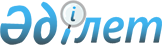 Об утверждении Плана по управлению пастбищами и их использованию по Махамбетскому району на 2018-2019 годыРешение Махамбетского районного маслихата Атырауской области от 26 января 2018 года № 210. Зарегистрировано Департаментом юстиции Атырауской области 15 февраля 2018 года № 4060
      В соответствии с Законами Республики Казахстан от 23 января 2001 года "О местном государственном управлении и самоуправлении в Республике Казахстан" и Республики Казахстан от 20 февраля 2017 года "О пастбищах" и статьей 27 Закона Республики Казахстан от 6 апреля 2016 года "О правовых актах" районный маслихат РЕШИЛ:
      1. Утвердить План по управлению пастбищами и их использованию по Махамбетскому району на 2018-2019 годы согласно приложению к настоящему решению.
      2. Признать утратившим силу решение районного маслихата от 30 ноября 2017 года № 180 "Об утверждении плана по управлению пастбищами и их использованию Махамбетского района на 2017-2018 годы" (зарегистрировано в реестре государственной регистрации нормативных правовых актов за № 4009, опубликовано 26 декабря 2017 года в эталонном контрольном банке нормативных правовых актов Республики Казахстан).
      3. Контроль за исполнением настоящего решения возложить на постоянную комиссию развитие агропромышленного комплекса и предпринимательства, экология, охрана окружающей среды (А. Курманбаев).
      4. Настоящее решение вступает в силу со дня государственной регистрации в органах юстиции, вводится в действие по истечении десяти календарных дней после дня его первого официального опубликования. План по управлению пастбищами и их использованию по Махамбетскому району на 2018-2019 годы
      Настоящий План по управлению пастбищами и их использованию по Махамбетскому району на 2018-2019 годы (далее – План) разработан в соответствии с Законами Республики Казахстан от 20 февраля 2017 года "О пастбищах", от 23 января 2001 года "О местном государственном управлении и самоуправлении в Республике Казахстан", приказом Заместителя Премьер-Министра Республики Казахстан - Министра сельского хозяйства Республики Казахстан от 24 апреля 2017 года № 173 "Об утверждении Правил рационального использования пастбищ" (зарегистрирован в реестре государственной регистрации нормативных правовых актов за № 15090), приказом Министра сельского хозяйства Республики Казахстан от 14 апреля 2015 года № 3-3/332 "Об утверждении предельно допустимой нормы нагрузки на общую площадь пастбищ" (зарегистрирован в реестре государственной регистрации нормативных правовых актов за № 11064).
      План принимается в целях рационального использования пастбищ, устойчивого обеспечения потребности в кормах и предотвращения процессов деградации пастбищ.
      План содержит:
      1) схему (карту) расположения пастбищ на территории административно-территориальной единицы в разрезе категорий земель, собственников земельных участков и землепользователей на основании правоустанавливающих документов, пастбищеоборотов, доступа пастбищепользователей к водоисточникам (озерам, рекам, прудам, копаням, о оросительным или обводнительным каналам, трубчатым или шахтным колодцам) составленную согласно норме потребления воды, согласно приложению 1 к настоящему Плану;
      2) карту с обозначением внешних и внутренних границ и площадей пастбищ, в том числе сезонных, объектов пастбищной инфраструктуры, согласно приложению 2 к настоящему Плану;
      3) таблицу об используемых источниках воды для водопоя животных в пастбищах в сельских округах, согласно приложению 3 к настоящему Плану;
      4) таблицу о животноводстве в сельских округов, согласно приложению 4 к настоящему Плану;
      5) календарный график по использованию пастбищ, устанавливающий сезонные маршруты выпаса и передвижения сельскохозяйственных животных, согласно приложению 5 к настоящему Плану.
      План принят с учетом сведений о состоянии геоботанического обследования пастбищ, сведений о ветеринарно-санитарных объектах, данных о численности поголовья сельскохозяйственных животных с указанием их владельцев – пастбищепользователей, физических и (или) юридических лиц, данных о количестве гуртов, отар, табунов, сформированных по видам и половозрастным группам сельскохозяйственных животных, сведений о формировании поголовья сельскохозяйственных животных для выпаса на отгонных пастбищах, особенностей выпаса сельскохозяйственных животных на культурных и аридных пастбищах, сведений о сервитутах для прогона скота и иных данных, предоставленных государственными органами, физическими и (или) юридическими лицами.
      По административно-территориальному делению в Махамбетском районе имеются 10 сельских округов, 23 сельских населенных пункта.
      Общая площадь территории Махамбетского района 961,718 гектар, из них пастбищные земли – 803,176 гектар.
      По категориям земли подразделяются на:
      земли сельскохозяйственного назначения –208,000 гектар;
      земли населенных пунктов – 94,122гектар
      земли промышленности, транспорта, связи, для нужд космической деятельности, обороны, национальной безопасности и иного несельскохозяйственного назначения –9,331 гектар;
      земли особо охраняемых природных территорий, земли оздоровительного, рекреационного и историко-культурного назначения – 57,595 гектар;
      земли лесного фонда – 12,264 гектар;
      земли водного фонда – 3,868 гектар;
      земли запаса – 54,5794 гектар.
      Растительный покров района разнообразный, включает примерно 80 видов. Самые распространенные из них астроцветные травы.
      Почвы светлокаштановые, на юге встречаются пески и солончаковые земли. Толщина плодородной почвы 5-7 см.
      В сельских округах существует 19 ветеринарных пунктов, 4 пункта для искусственного осеменения.
      В настоящее время в Махамбетском районе насчитываются 14082 голов крупного рогатого скота, 40011 голов мелкого рогатого скота, 4488 голов лошадей, 2664 голов верблюдов. Схема (карта) расположения пастбищ на территории административно-территориальной единицы в разрезе категорий земель, собственников земельных участков и землепользователей на основании правоустанавливающих документов, пастбищеоборотов, доступа пастбищепользователей к водоисточникам (озерам, рекам, прудам, копаням, о оросительным или обводнительным каналам, трубчатым или шахтным колодцам), составленную согласно норме потребления воды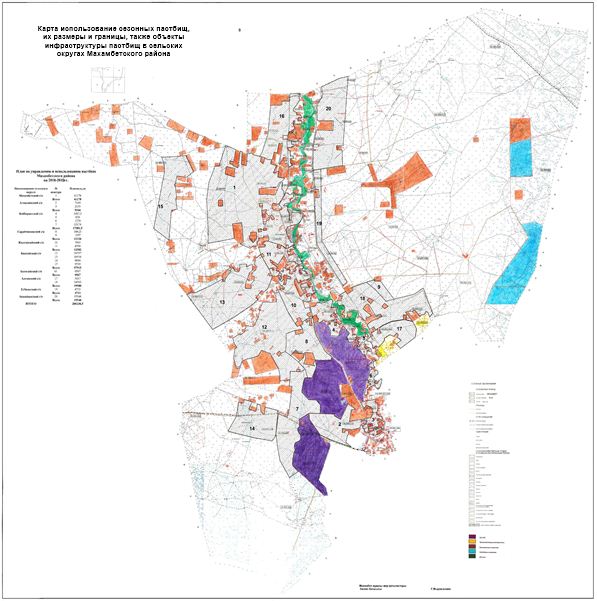  Карта с обозначением внешних и внутренних границ и площадей пастбищ, в том числе сезонных, объектов пастбищной инфраструктуры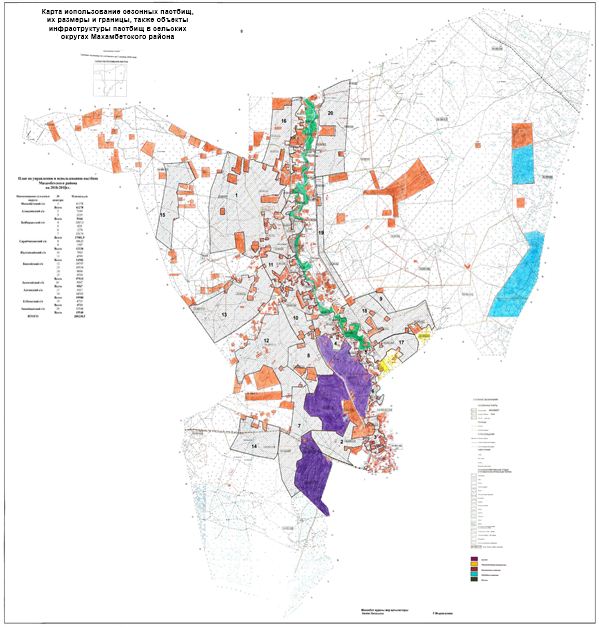  Таблица об используемых источниках воды для водопоя животных в пастбищах в сельских округах Таблица животноводства в сельских округов Календарный график по использованию пастбищ, устанавливающий сезонные маршруты выпаса и предвижения сельскохозяйственных животных
					© 2012. РГП на ПХВ «Институт законодательства и правовой информации Республики Казахстан» Министерства юстиции Республики Казахстан
				
      Председатель внеочередной
21-сессии районного маслихата

А. Курманберлиева

      Секретарь районного маслихата

М. Мырзашев
Утверждено решением Махамбетского районного маслихата от 26 января 2018 года за № 210Приложение 1 к Плану по управлению пастбищами и их использованию по Махамбетскому району на 2018-2019 годыПриложение 2 к Плану по управлению пастбищами и их использованию по Махамбетскому району на 2018-2019 годыПриложение 3 к Плану по управлению пастбищами и их использованию по Махамбетскому району на 2018-2019 годы
№
Сельские округи
Открытые водные ресурсы на земле
Из них
Из них
Грунтовые воды (фонтан)
Из них
Из них
колодцы
Из них
Из них
№
Сельские округи
Открытые водные ресурсы на земле
количество
Пастбища, гектар
Грунтовые воды (фонтан)
количество
Пастбища, гектар
колодцы
количество
Пастбища, гектар
1
Акжайыкский сельский округ
-
-
-
-
-
-
2
Актогайский сельский округ
-
-
-
-
-
-
3
Алгинский сельский округ
-
-
-
-
-
-
4
Алмалинский сельский округ
-
-
-
-
-
-
5
Баксайский сельский округ
-
-
-
-
-
-
6
Бейбарыский сельский округ
-
-
-
-
-
-
7
Испульский сельский округ
-
-
-
-
-
-
8
Жалгансайский сельский округ
-
-
-
-
-
-
9
Махамбетский сельский округ
-
-
-
-
-
-
10
Сарайчиковский сельский округ
-
-
-
-
-
-
Итого Приложение 4 к Плану по управлению пастбищами и их использованию по Махамбетскому району на 2018-2019 годы
№
Сельский округ
Крупно рогатый скот
Из них в крестьянском хозяйстве
Овцы, козы, 
Из них в крестьянском хозяйстве
Лошадь
Из них в крестьянском хозяйстве
Верблюд
Из них в крестьянском хозяйстве
1
Акжайыкский сельский округ
1184
793
3689
1918
384
202
224
149
2
Актогайский сельский округ
1888
1362
4023
2525
861
735
657
547
3
Алгинский сельский округ
1100
480
3118
1275
473
286
170
105
4
Алмалинский сельский округ
579
282
702
247
224
190
122
55
5
Баксайский сельский округ
2062
546
7389
1455
639
317
582
306
6
Бейбарыский сельский округ
2346
1860
1106
348
776
635
852
786
7
Испульский сельский округ
1594
604
3572
754
875
686
208
154
8
Жалгансайский сельский округ
516
21
1480
14
112
34
-
-
9
Махамбетский сельский округ
2538
946
9345
3825
787
541
321
186
10
Сарайчиковский сельский округ
728
227
3473
1767
239
208
235
235
Всего
14535
7121
37897
14128
5233
3834
3371
2520Приложение 5 к Плану по управлению пастбищами и их использованию по Махамбетскому району на 2018-2019 годы
П/н
Сельский округ
Срок выпаса скота на отдаленных пастбища
Срок возврата скота из отдаленных пастбищ
Примечание
1
Акжайыкский сельский округ
Первая половина мая
Вторая декада октября
2
Актогайский сельский округ
Первая половина мая
Вторая декада октября
3
Алгинский сельский округ
Первая половина мая
Вторая декада октября
4
Алмалинский сельский округ
Первая половина мая
Вторая декада октября
5
Баксайский сельский округ
Первая половина мая
Вторая декада октября
6
Бейбарыский сельский округ
Первая половина мая
Вторая декада октября
7
Испульский сельский округ
Первая половина мая
Вторая декада октября
8
Жалгансайский сельский округ
Первая половина мая
Вторая декада октября
9
Махамбетский сельский округ
Первая половина мая
Вторая декада октября
10
Сарайчиковский сельский округ
Первая половина мая
Вторая декада октября